В  соответствии со статьей 11, 39.11 Земельного кодекса Российской Федерации, статьей 48 Федерального Закона от 06.10.2003г. № 131-ФЗ «Об общих принципах организации местного самоуправления в Российской Федерации», администрация Мариинско-Посадского района Чувашской Республики   п о с т а н о в л я е т:1. Отменить аукцион по продаже права на заключение договора аренды земельного участка, находящегося в государственной не разграниченной собственности, назначенный на 06.09.2019 года:- Лот № 1 – земельный участок из категории населенных пунктов, разрешенное использование – для индивидуального жилищного строительства, местоположение: Чувашская Республика, р-н Мариинско-Посадский, с/пос. Сутчевское, д.Сутчево, ул.Новая, кадастровый № 21:16:050702:409, площадью  827 кв.м.;- Лот № 2 – земельный участок из категории населенных пунктов, разрешенное использование – для индивидуального жилищного строительства, местоположение: Чувашская Республика, р-н Мариинско-Посадский, с/пос. Сутчевское, д.Сутчево, ул.Новая, кадастровый № 21:16:050702:410, площадью  845 кв.м.;- Лот № 3 – земельный участок из категории населенных пунктов, разрешенное использование – для индивидуального жилищного строительства, местоположение: Чувашская Республика, р-н Мариинско-Посадский, с/пос. Сутчевское, д.Сутчево, ул.Новая, кадастровый № 21:16:050702:411, площадью  845 кв.м.- Лот № 4 – земельный участок из категории населенных пунктов, разрешенное использование – для индивидуального жилищного строительства, местоположение: Чувашская Республика, р-н Мариинско-Посадский, с/пос. Сутчевское, д.Сутчево, ул.Новая, кадастровый № 21:16:050702:412, площадью  841 кв.м.;2. Администрации Мариинско-Посадского района Чувашской Республики в соответствии с п.24 ст.39.11 Земельного Кодекса РФ обеспечить возврат задатков участникам, подавшим заявки на участие в аукционе в течение трех дней.3. Настоящее постановление вступает в силу со дня его подписания. Глава администрации Мариинско-Посадского районаЧувашской Республики			                            		А.А.Мясников Чёваш  РеспубликинСёнтёрвёрри районён администраций Й Ы Ш Ё Н У           №    Сёнтёрвёрри  хули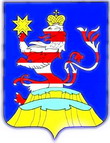 Чувашская  РеспубликаАдминистрацияМариинско-Посадского районаП О С Т А Н О В Л Е Н И Е                      22.08.2019 № 612г. Мариинский  ПосадЧувашская  РеспубликаАдминистрацияМариинско-Посадского районаП О С Т А Н О В Л Е Н И Е                      22.08.2019 № 612г. Мариинский  ПосадОб отмене аукциона по продаже права на заключение договора аренды земельного участка, находящегося в государственной не разграниченной собственности, назначенного на 06 сентября 2019 годаОб отмене аукциона по продаже права на заключение договора аренды земельного участка, находящегося в государственной не разграниченной собственности, назначенного на 06 сентября 2019 года